                                                                                ПРОЕКТ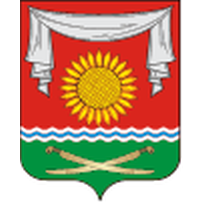 РОССИЙСКАЯ ФЕДЕРАЦИЯРОСТОВСКАЯ ОБЛАСТЬНЕКЛИНОВСКИЙ РАЙОНМУНИЦИПАЛЬНОЕ ОБРАЗОВАНИЕ«ПОКРОВСКОЕ СЕЛЬСКОЕ ПОСЕЛЕНИЕ»АДМИНИСТРАЦИЯ ПОКРОВСКОГО СЕЛЬСКОГО ПОСЕЛЕНИЯПОСТАНОВЛЕНИЕот ________ № ___с. Покровское«О внесении изменений в постановление Администрации Покровского сельского поселения от 09.10.2018 №88 «Об утверждении муниципальной программы Покровского сельского поселения «Управление муниципальными финансами и создание условий для эффективного управления муниципальными финансами»В целях приведения финансовых ресурсов, необходимых для реализации муниципальной программы, в соответствие с объёмами бюджетных ассигнований, предусмотренных решением Собрания депутатов Покровского сельского поселения от 11.05.2023 № 78 «О внесении изменений в решение Собрания депутатов Покровского сельского поселения от 22.12.2022№55 «О бюджете Покровского сельского поселения Неклиновского района на 2023 год и на плановый период 2024 и 2025 годов» в соответствии с постановлением Администрации Покровского сельского поселения от 25.05.2018 № 62 «Об утверждении Порядка разработки, реализации и оценки эффективности муниципальных программ Покровского сельского поселения», Администрация Покровского сельского поселения  постановляет:1. Внести в приложение к постановлению Администрации Покровского сельского поселения от 09.10.2018 №88 «Об утверждении, муниципальной программы Покровского сельского поселения «Управление муниципальными финансами и создание условий для эффективного управления муниципальными финансами» изменения, согласно приложению 1, к настоящему постановлению.2.Постановление вступает в силу со дня его официального опубликования (обнародования).3.Контроль за выполнением постановления возложить на начальника отдела экономики и финансов Администрации Покровского сельского поселения Моисеенко Н.В. Глава Администрации Покровского    сельского поселения                                                                     Д.В. БондарьПриложение 1к постановлениюАдминистрации Покровского сельского поселенияот _______. № __ИЗМЕНЕНИЯ,  вносимые в приложение к постановлению Администрации Покровского сельского поселения от 09.10.2018 № 88 «Об утверждении муниципальной программы Покровского сельского поселения «Управление муниципальными финансами и создание условий для эффективного управления муниципальными финансами»1. Подраздел «Ресурсное обеспечение муниципальной программы» раздела «Паспорт муниципальной программы Покровского сельского поселения «Управление муниципальными финансами и создание условий для эффективного управления муниципальными финансами» изложить в следующей редакции:Подраздел «Ресурсное обеспечение подпрограммы» раздела «Паспорт подпрограммы «Нормативно-методическое обеспечение и организация бюджетного процесса» изложить в следующей редакции: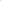 3.Подраздел «Ресурсное обеспечение подпрограммы» раздела «Паспорт подпрограммы «Совершенствование системы распределения финансовых ресурсов между уровнями бюджетной системы» изложить в следующей редакции:Приложение № 3к муниципальной программе Покровского сельского поселения «Управление муниципальными финансами и созданиеусловий для эффективного управления муниципальными финансами»РАСХОДЫБюджета Покровского сельского поселения на реализацию муниципальной программы Покровского сельского поселения «Управление 
муниципальными финансами и создание условий для эффективного управления муниципальными финансами»Примечание.Список используемых сокращений:ГРБС – главный распорядитель бюджетных средств;Рз Пр – раздел, подраздел;ЦСР – целевая статья расходов;ВР – вид расходовПриложение № 4к муниципальной программе Покровского сельского поселения «Управление муниципальными финансами и созданиеусловий для эффективного управления муниципальными финансами»РАСХОДЫна реализацию муниципальной программы Покровского сельского поселения «Управление 
муниципальными финансами и создание условий для эффективного управления муниципальными финансами»Примечание.Используемое сокращение:ЖКХ – жилищно-коммунальное хозяйство.Ресурсное обеспечение муниципальной программы Покровского сельского поселения     объем бюджетных ассигнований на реализацию  муниципальной программы из средств бюджета Покровского сельского поселения – 127049,4 тыс. рублей;       
объем бюджетных ассигнований на реализацию муниципальной  программы по годам составляет (тыс. рублей):         объем бюджетных ассигнований на реализацию  муниципальной программы из средств бюджета Покровского сельского поселения – 127049,4 тыс. рублей;       
объем бюджетных ассигнований на реализацию муниципальной  программы по годам составляет (тыс. рублей):         объем бюджетных ассигнований на реализацию  муниципальной программы из средств бюджета Покровского сельского поселения – 127049,4 тыс. рублей;       
объем бюджетных ассигнований на реализацию муниципальной  программы по годам составляет (тыс. рублей):         объем бюджетных ассигнований на реализацию  муниципальной программы из средств бюджета Покровского сельского поселения – 127049,4 тыс. рублей;       
объем бюджетных ассигнований на реализацию муниципальной  программы по годам составляет (тыс. рублей):         годвсегобюджет поселения201910819,510819,520209769,79769,7202113021,613021,6202213042,813042,8202313018,013018,0202412288,812288,820252026202720282029203012320,08553,88553,88553,88553,88553,812320,08553,88553,88553,88553,88553,8Ресурсное обеспечение подпрограммы      объем бюджетных ассигнований на реализацию подпрограммы из средств бюджета Покровского сельского поселения составляет 126037,6 тыс. рублей.               
объем бюджетных ассигнований на реализацию подпрограммы по годам составляет (тыс. руб.):   объем бюджетных ассигнований на реализацию подпрограммы из средств бюджета Покровского сельского поселения составляет 126037,6 тыс. рублей.               
объем бюджетных ассигнований на реализацию подпрограммы по годам составляет (тыс. руб.):   объем бюджетных ассигнований на реализацию подпрограммы из средств бюджета Покровского сельского поселения составляет 126037,6 тыс. рублей.               
объем бюджетных ассигнований на реализацию подпрограммы по годам составляет (тыс. руб.):   объем бюджетных ассигнований на реализацию подпрограммы из средств бюджета Покровского сельского поселения составляет 126037,6 тыс. рублей.               
объем бюджетных ассигнований на реализацию подпрограммы по годам составляет (тыс. руб.):   Ресурсное обеспечение подпрограммы      годвсегобюджетпоселенияРесурсное обеспечение подпрограммы      201910643,510643,5Ресурсное обеспечение подпрограммы      20209602,79602,7Ресурсное обеспечение подпрограммы      202112846,812846,8Ресурсное обеспечение подпрограммы      202212797,412797,4Ресурсное обеспечение подпрограммы      202312769,412769,4Ресурсное обеспечение подпрограммы      202412288,812288,8Ресурсное обеспечение подпрограммы      20252026202720282029203012320,08553,88553,88553,88553,88553,812320,08553,88553,88553,88553,88553,8Ресурсное обеспечение подпрограммыобъем бюджетных ассигнований на реализацию подпрограммы из средств  бюджета  поселения, 
составляет – 1011,8 тыс. рублей;               
объем бюджетных ассигнований на реализацию подпрограммы по годам составляет (тыс. руб.):объем бюджетных ассигнований на реализацию подпрограммы из средств  бюджета  поселения, 
составляет – 1011,8 тыс. рублей;               
объем бюджетных ассигнований на реализацию подпрограммы по годам составляет (тыс. руб.):объем бюджетных ассигнований на реализацию подпрограммы из средств  бюджета  поселения, 
составляет – 1011,8 тыс. рублей;               
объем бюджетных ассигнований на реализацию подпрограммы по годам составляет (тыс. руб.):объем бюджетных ассигнований на реализацию подпрограммы из средств  бюджета  поселения, 
составляет – 1011,8 тыс. рублей;               
объем бюджетных ассигнований на реализацию подпрограммы по годам составляет (тыс. руб.):годвсегобюджет поселения2019176,0176,02020167,0167,02021174,8174,82022245,4245,42023248,6248,62024--202520262027202820292030------------Номер и наименование подпрограммы, основного мероприятияподпрограммыОтветственный исполнитель, соисполнители, участникиКод бюджетной классификации расходов Код бюджетной классификации расходов Код бюджетной классификации расходов Код бюджетной классификации расходов Объем расходов, всего (тыс. рублей)В том числе по годам реализации муниципальной программыВ том числе по годам реализации муниципальной программыВ том числе по годам реализации муниципальной программыВ том числе по годам реализации муниципальной программыВ том числе по годам реализации муниципальной программыВ том числе по годам реализации муниципальной программыВ том числе по годам реализации муниципальной программыВ том числе по годам реализации муниципальной программыВ том числе по годам реализации муниципальной программыВ том числе по годам реализации муниципальной программыВ том числе по годам реализации муниципальной программыВ том числе по годам реализации муниципальной программыНомер и наименование подпрограммы, основного мероприятияподпрограммыОтветственный исполнитель, соисполнители, участникиГРБСРзПрЦСРВРОбъем расходов, всего (тыс. рублей)2019год2020год 2021год 2022 год2023год2024 год2025год2026год2027год2028год2029год2030год12345678910111213141516171819Муниципальная программа «Управление муниципальными финансами и создание условий для эффективного управления муниципальными финансами»всегов том числе: ––––127049,410819,59769,713021,613042,813018,012288,812320,08553,88553,88553,88553,88553,8Муниципальная программа «Управление муниципальными финансами и создание условий для эффективного управления муниципальными финансами»Администрация Покровского сельского поселения951–––127049,410819,59769,713021,613042,813018,012288,812320,08553,88553,88553,88553,88553,8Подпрограмма 1 «Долгосрочное финансовое планирование»Администрация Покровского сельского поселения951––––––––––––––––Основное мероприятие 1.1.Реализация мероприятий по росту доходного потенциала  Покровского сельского поселенияАдминистрация Покровского сельского поселения951––––––––––––––––Основное мероприятие 1.2.Формирование расходов  бюджета Покровского сельского поселения в соответствии с муниципальными программамиАдминистрация Покровского сельского поселения951––––––––––––––––Подпрограмма 2 «Нормативно-методическое обеспечение и организация бюджетного процесса»Администрация Покровского сельского поселения951–––126037,610643,59602,712846,812797,412769,412288,812320,08553,88553,88553,88553,88553,8Основное мероприятие 2.1.Разработка и совершенство-вание нормативного правового регулирования по организации бюджетного процессаАдминистрация Покровского сельского поселения951––––––––––––––––Основное мероприятие 2.2.Обеспечение деятельности Администрации Покровского сельского поселенияАдминистрация Покровского сельского поселения951–––126037,710643,59602,712846,812797,412769,412288,812320,08553,88553,88553,88553,88553,8Основное мероприятие 2.2.Обеспечение деятельности Администрации Покровского сельского поселенияАдминистрация Покровского сельского поселения95101041020000110120104562,17541,68075,68391,110842,111417,311063,911063,97233,37233,37233,37233,37233,3Основное мероприятие 2.2.Обеспечение деятельности Администрации Покровского сельского поселенияАдминистрация Покровского сельского поселения9510104102000019024020311,22229,21504,14431,21925,61325,61198,41229,61293,51293,51293,51293,51293,5Основное мероприятие 2.2.Обеспечение деятельности Администрации Покровского сельского поселенияАдминистрация Покровского сельского поселения95101041020000190410860,0860,00,00,00,00,00,0Основное мероприятие 2.2.Обеспечение деятельности Администрации Покровского сельского поселенияАдминистрация Покровского сельского поселения951010410200723902401,40,20,20,20,20,20,20,2Основное мероприятие 2.2.Обеспечение деятельности Администрации Покровского сельского поселенияАдминистрация Покровского сельского поселения95101041020099990850303,012,522,824,329,526,326,326,327,027,027,027,027,0Основное мероприятие 2.3.Организация планирования и исполнения расходов бюджета поселенияАдминистрация Покровского сельского поселения951––––––––––––––––Основное мероприятие 2.4.Организация и осуществление внутреннего муниципального финансового контроля за соблюдением бюджетного законодательства Российской Федерации, контроля за соблюдением законодательства Российской Федерации о контрактной системе в сфере закупок получателями средств  бюджета поселенияАдминистрация Покровского сельского поселения951––––––––––––––––Подпрограмма 3 «Управление муниципальным долгом Покровского сельского поселения»Администрация Покровского сельского поселения951––––––––––––––––Основное мероприятие 3.1.Обеспечение проведения единой политики муниципальных заимствований Покровского сельского поселения, управления муниципальным долгом  в соответствии с Бюджетным кодексом Российской ФедерацииАдминистрация Покровского сельского поселения951––––––––––––––––Основное мероприятие 3.2. Планирование бюджетных ассигнований на обслуживание муниципального долгаАдминистрация Покровского сельского поселения----------------Подпрограмма 4«Совершенствование системы распределения  финансовых ресурсов между уровнями бюджетной системы » Администрация Покровского сельского поселения951–––1011,8176,0167,0174,8245,4248,6–––––––Основное мероприятие 4.1. Повышение эффективности предоставления и расходования межбюджетных трансфертовАдминистрация Покровского сельского поселения951–––1011,8176,0167,0174,8245,4248,6–––––––Наименование государственной программы, номер и наименование подпрограммыИсточники финансированияОбъем расходов,всего(тыс. рублей)В том числе по годам реализациигосударственной программыВ том числе по годам реализациигосударственной программыВ том числе по годам реализациигосударственной программыВ том числе по годам реализациигосударственной программыВ том числе по годам реализациигосударственной программыВ том числе по годам реализациигосударственной программыВ том числе по годам реализациигосударственной программыВ том числе по годам реализациигосударственной программыВ том числе по годам реализациигосударственной программыВ том числе по годам реализациигосударственной программыВ том числе по годам реализациигосударственной программыВ том числе по годам реализациигосударственной программыНаименование государственной программы, номер и наименование подпрограммыИсточники финансированияОбъем расходов,всего(тыс. рублей)2019год2020год2021год2022год2023год2024год2025год2026год2027год2028год2029год2030год123456789101112131415Муниципальная программа Покровского сельского поселения «Управление муниципальными финансами и создание условий для эффективного управления муниципальными финансами»всего 127049,410819.59769,713021,613042,813018,012288,812320,08553,88553,88553,88553,88553,8Муниципальная программа Покровского сельского поселения «Управление муниципальными финансами и создание условий для эффективного управления муниципальными финансами» Бюджет Покровского сельского поселения127049,410819.59769,713021,613042,813018,012288,812320,08553,88553,88553,88553,88553,8Муниципальная программа Покровского сельского поселения «Управление муниципальными финансами и создание условий для эффективного управления муниципальными финансами»безвозмездные поступления в  бюджет Покровского сельского поселения–––––––––Муниципальная программа Покровского сельского поселения «Управление муниципальными финансами и создание условий для эффективного управления муниципальными финансами»в том числе за счет средств:–––––Муниципальная программа Покровского сельского поселения «Управление муниципальными финансами и создание условий для эффективного управления муниципальными финансами»Областного бюджета–––––––––Муниципальная программа Покровского сельского поселения «Управление муниципальными финансами и создание условий для эффективного управления муниципальными финансами»Фонда содействия реформированию ЖКХ–––––––––––––Муниципальная программа Покровского сельского поселения «Управление муниципальными финансами и создание условий для эффективного управления муниципальными финансами»Федерального фонда обязательного медицинского страхования–––––––––––––Муниципальная программа Покровского сельского поселения «Управление муниципальными финансами и создание условий для эффективного управления муниципальными финансами»Пенсионного фонда Российской Федерации–––––––––––––Муниципальная программа Покровского сельского поселения «Управление муниципальными финансами и создание условий для эффективного управления муниципальными финансами»местный бюджет–––––––––––––Муниципальная программа Покровского сельского поселения «Управление муниципальными финансами и создание условий для эффективного управления муниципальными финансами»внебюджетные источники–––––––––––––Подпрограмма 1«Долгосрочное финансовое планирование»всего–––––––––––––Подпрограмма 1«Долгосрочное финансовое планирование»Бюджет Покровского сельского поселения–––––––––––––Подпрограмма 1«Долгосрочное финансовое планирование»безвозмездные поступления в  бюджет Покровского сельского поселения –––––––––––––Подпрограмма 1«Долгосрочное финансовое планирование»в том числе за счет средств:Подпрограмма 1«Долгосрочное финансовое планирование»федерального бюджета–––––––––––––Подпрограмма 1«Долгосрочное финансовое планирование»Фонда содействия реформированию ЖКХ–––––––––––––Подпрограмма 1«Долгосрочное финансовое планирование»Федерального фонда обязательного медицинского страхования–––––––––––––Подпрограмма 1«Долгосрочное финансовое планирование»Пенсионного фонда Российской Федерации–––––––––––––Подпрограмма 1«Долгосрочное финансовое планирование»областной бюджет–––––––––––––Подпрограмма 1«Долгосрочное финансовое планирование»внебюджетные источники–––––––––––––Подпрограмма 2«Нормативно-методическое обеспечение и организация бюджетного процесса»всего126037,610643,59602,712846,812797,412769,412288,812320,08553,88553,88553,88553,88553,8Подпрограмма 2«Нормативно-методическое обеспечение и организация бюджетного процесса»Бюджет Покровского сельского поселения126037,610643,59602,712846,812797,412769,412288,812320,08553,88553,88553,88553,88553,8Подпрограмма 2«Нормативно-методическое обеспечение и организация бюджетного процесса»безвозмездные поступления в  бюджет Покровского сельского поселения –––––––––––––Подпрограмма 2«Нормативно-методическое обеспечение и организация бюджетного процесса»в том числе за счет средств:Подпрограмма 2«Нормативно-методическое обеспечение и организация бюджетного процесса»областного бюджета–––––––––Подпрограмма 2«Нормативно-методическое обеспечение и организация бюджетного процесса»Фонда содействия реформированию ЖКХ–––––––––––––Подпрограмма 2«Нормативно-методическое обеспечение и организация бюджетного процесса»Федерального фонда обязательного медицинского страхования–––––––––––––Подпрограмма 2«Нормативно-методическое обеспечение и организация бюджетного процесса»Пенсионного фонда Российской Федерации–––––––––––––Подпрограмма 2«Нормативно-методическое обеспечение и организация бюджетного процесса»федерального бюджета–––––––––––––Подпрограмма 2«Нормативно-методическое обеспечение и организация бюджетного процесса»внебюджетные источники–––––––––––––Подпрограмма 3«Управление муниципальным долгом Покровского сельского поселения»всего–––––––––––––Подпрограмма 3«Управление муниципальным долгом Покровского сельского поселения»Бюджет Покровского сельского поселения–––––––––––––Подпрограмма 3«Управление муниципальным долгом Покровского сельского поселения»безвозмездные поступления в  бюджет Покровского сельского поселения –––––––––––––Подпрограмма 3«Управление муниципальным долгом Покровского сельского поселения»в том числе за счет средств:Подпрограмма 3«Управление муниципальным долгом Покровского сельского поселения»областного бюджета–––––––––––––Подпрограмма 3«Управление муниципальным долгом Покровского сельского поселения»Фонда содействия реформированию ЖКХ–––––––––––––Подпрограмма 3«Управление муниципальным долгом Покровского сельского поселения»Федерального фонда обязательного медицинского страхования–––––––––––––Подпрограмма 3«Управление муниципальным долгом Покровского сельского поселения»Пенсионного фонда Российской Федерации–––––––––––––Подпрограмма 3«Управление муниципальным долгом Покровского сельского поселения»федерального бюджета–––––––––––––Подпрограмма 3«Управление муниципальным долгом Покровского сельского поселения»внебюджетные источники–––––––––––––Подпрограмма 4 «Совершенствование системы распределения  финансовых ресурсов между уровнями бюджетной системы »всего1011,8176,0167,0174,8245,4248,6–––––––Подпрограмма 4 «Совершенствование системы распределения  финансовых ресурсов между уровнями бюджетной системы »Бюджет Покровского сельского поселения1044,8176,0167,0174,8245,4248,6–––––––Подпрограмма 4 «Совершенствование системы распределения  финансовых ресурсов между уровнями бюджетной системы »безвозмездные поступления в  бюджет Покровского сельского поселения –––––––––––––Подпрограмма 4 «Совершенствование системы распределения  финансовых ресурсов между уровнями бюджетной системы »в том числе за счет средств:Подпрограмма 4 «Совершенствование системы распределения  финансовых ресурсов между уровнями бюджетной системы »областного бюджета–––––––––––––Подпрограмма 4 «Совершенствование системы распределения  финансовых ресурсов между уровнями бюджетной системы »Фонда содействия реформированию ЖКХ–––––––––––––Подпрограмма 4 «Совершенствование системы распределения  финансовых ресурсов между уровнями бюджетной системы »Федерального фонда обязательного медицинского страхования–––––––––––––Подпрограмма 4 «Совершенствование системы распределения  финансовых ресурсов между уровнями бюджетной системы »Пенсионного фонда Российской Федерации–––––––––––––Подпрограмма 4 «Совершенствование системы распределения  финансовых ресурсов между уровнями бюджетной системы »федерального бюджета–––––––––––––Подпрограмма 4 «Совершенствование системы распределения  финансовых ресурсов между уровнями бюджетной системы »внебюджетные источники–––––––––––––